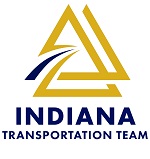 Pre-Construction Conference CONTRACTDATE - TIMELOCATIONItem No.Topic1 - Welcome1 - Welcome1.1Contract Number – Contract LocationProject Description – Describe bundled projects here1.2Contract Awarded to:  ContractorContract Amount1.3Contract DatesLetting Date – Road Closure Time (if applicable) – Intermediate Completion Date (if applicable) – Calendar Completion Date – 2 – Introductions/Sign-In Sheet2 – Introductions/Sign-In Sheet2.1Introductions of meeting attendees – Name, Company, Job TitleSign in Sheet – Name, Company, Email, Phone3 - Utilities3 - Utilities3.1General Utility InformationDescribe primary utilities listed in CIB and relocation datesRemind everyone that relocation plans should be on the letting websiteAscertain schedule and needed progress meetings if they haven’t already relocatedObtain contact information for chain of command and for emergency situations3.2Utility LocatesReminder to contractor to get locates prior to digging or placing construction signsINDOT signals – contact Rob Horton for locates4 – Railroad – Coordinator4 – Railroad – Coordinator4.1Railroad section required if there is a provision in the CIBReview all railroad requirements that must be met prior to and during work within their right of way (from CIB)Discuss turnaround time for submittals (usually shown in the CIB)If railroad representative is present, make sure to address their specific needs/requirements5 – EEO Officer5 – EEO Officer5.1General RequirementsCertified Payrolls required to be submitted electronically thru ITAPSubcontractors must be submitted via SiteXchange and approved prior to workEquipment lease agreements – submit all lease agreements to Carla Irvin for approvalBulletin board & Field Office locationsDBE Change in Utilization Form Policy5.2Contract GoalsDBE % - XX  5.3Miscellaneous EEO Comments & Questions6 - Safety6 - Safety6.1PPE/General SafetyINDOT personnel & consultant inspectors are required to wear appropriate Class III PPEAll contractor personnel required to meet all OSHA requirements and, per MUTCD, all personnel are required to wear a minimum of a class 2 safety vest while within the work zone.All vehicles and equipment must have appropriate warning lights to be on the jobEquipment and materials will not be placed or parked within the clear zone6.2Accidents/Safety IncidentsAccidents within the jobsite limits should be documented fully in the SiteManager diary AND contractor work zone traffic supervisor’s daily - recommend taking photographsInform and forward accident investigation to AE and contractor’s safety officer immediately6.3ISP or LEO hoursCoordination will occur thru INDOT Project EngineerIf used, PE/PS/CPM to add hours worked in diary6.4Emergency ContactsContractor required to provide at least 2 contacts, available 24/7 for the prime contractor and 1 for the sign and barricade company – place name and number of contacts on bulletin boardINDOT will place on the wall in the field office and contact Closure/Restriction email6.5Emergency ServicesClosures, restrictions, rerouting of traffic requires communication to all emergency services6.6Safety Concerns/Comments?7 – Traffic & Traffic Control7 – Traffic & Traffic Control7.1SignalsDo timing of any signals need to be adjusted during construction?  Phasing changes needed?PE/PS/CPM will reach out to District Communications 2 weeks prior to MOT changes 7.2Traffic Control Supervisor and ReportsContractor to provide Work Zone Traffic Supervisor forms to the PE/PS/CPM for prime, sign sub, and any other person performing lane restrictionsWeekly sign and barricade reports required – deficiencies and repairs noted – within 24 hoursPE/PS/CPM to perform periodic checks of traffic control devices, including night check7.3Maintenance during ConstructionWork to be maintained until the contract is acceptedOnce construction begins, Contractor to repair areas as needed within project limits7.4Unofficial Detour/Local Haul RoutesIs there an unofficial detour?  If so, what is it?  Does it need to be recorded?Local haul route requirements?  Discuss repairs and responsibilities7.5Access ConcernsContractor required to maintain pedestrian, driveway, & mailbox access at all times8 – Public Information/Customer Service8 – Public Information/Customer Service8.1Public Information OfficerJason Tiller, jtiller@indot.in.gov PE/PS/CPM required to be notified first of all phase changes, restrictions, closures with as much notice as possible8.2Customer ServiceFor customer inquiries – all should be referred to the INDOT phone number 1-855-INDOT-4-U or website: www.indot4u.com 9 – Environmental/Stormwater Management9 – Environmental/Stormwater Management9.1Storm Water Quality Control Plan (SWQCP)SWQCP required?  Erosion Control Level? X  Stormwater Budget Amount?Contractor Storm Water Quality Manager (SWQM)?Is a pre-disturbance meeting required for this contract?  Anticipated date?Contracts without a Stormwater Budget require a written site plan – refer to CIB for contents9.2Erosion and Sediment Control (ESC) InspectionsOnly required on projects with environmental permits (no permits = no ESC inspections)Projects with Rule 5 permits AND waterway permit(s): Contractor required to perform ESC inspections within 24 hours of a ½ inch or greater rain and once per week (every 7 days)Projects with waterway permits ONLY: Contractor required to perform ESC inspections once per week (every 7 days)All general deficiencies are required to be corrected within 48 hours, emergency deficiencies are required to be corrected within 24 hours (includes weekends and holidays). ESC inspections submitted via ITAP and PE/PS must accept reportsINDOT Vincennes District Erosion Control Specialist – Rich Montgomery (jmontgomery2@indot.in.gov) 9.3PermitsArmy Corps of Engineers 404 – Individual Permit? Yes/NoArmy Corps of Engineers 404 – Regional General? Yes/NoIDEM 401 Water Quality Certification? Yes/NoDNR Construction in a Floodway? Yes/NoRule 5 Permit? Yes/NoOther?9.4Commitments Review commitments provided10 – Testing/Materials – Testing Engineer10 – Testing/Materials – Testing Engineer10.1Contractor RequirementsBuy America certifications required on all steel materials – must be signed by the PrimeAsphalt and concrete mix designs submitted and approved prior to useNotify INDOT personnel ahead of material deliveriesProvide material certifications prior to incorporating into workProvide material source list to the PE/PS/CPMSubmit QC plans in accordance with the CIB, specifications, GIFE, ITM 803Review USPs for special testing procedures11 – Contractor Submittals11 – Contractor Submittals11.1SchedulePlanned start date? Work hours?Contractor to update schedule when requested per the specifications11.2Coordination with Adjacent Projectslist11.3Required Submittals not already discussedPile Hammer(s), Cofferdam/Causeway (if applicable)Category 1 & 2 temporary traffic device reportShop drawings/working drawings as outlined in the CIB and specificationsList of subcontractor point of contacts for Contractor Performance Evaluations12 – Surveying/Construction Engineering12 – Surveying/Construction Engineering12.1MiscellaneousCoordinate with County Surveyor prior to setting section corners or applicable monumentsStationing and construction limit staking must be in place before work beginsR/W staking must be done by licensed surveyor13 – Change Orders/Contract Authority13 – Change Orders/Contract Authority13.1Chain of AuthorityINDOT PE/PS/CPM – XINDOT Section Engineer – X (if applicable)INDOT Area Engineer – XINDOT District Construction Director – Bart MuellerContractor Site Superintendent?Contractor Project Manager?13.2Change Orders/Time Extensions/ClaimsTimely submittals expected from the Contractor and timely review expected from INDOTContractor required to utilize the Change Order Request Form available on the INDOT websitePE/PS/CPM to notify the AE and PM immediately upon discovery of the need for a change orderWho signs change orders/time extensions for Contractor?13.3Weekly ReportsIC 124 – Weekly Report of Controlling Operation will be sent to the Contractor for review and commentContractor has 7 days to review and comment per the specificationsWeeklies are used for controlling operation and weather conditions for time extension reviewsWho signs weekly reports for the Contractor?14 – Contractor Payment14 – Contractor Payment14.1Pay EstimatesTwo estimates per month Payment is typically 35 days from the date the estimate is approved in SiteManagerWho will sign estimates for the Contractor?14.2Payment HoldingPayment of estimates can be held for EEO violations, ESC violations, traffic control violations, out of date schedules, not providing material certifications in a timely manner, etc14.3Payment QuantitiesWhen possible, agree to quantities with the Contractor dailyContractor to provide all tickets to justify payment15 – Field Office/Progress Meetings15 – Field Office/Progress Meetings15.1Field OfficeHas one been located by the Contractor yet?Anticipated move in time frame?15.2Progress MeetingsWill be held at agreed upon interval as work is scheduled16 – Final Closeout16 – Final Closeout16.1Final CloseoutPE/PS/CPM to notify AE & Candi Williams that the project is ready for a Pre-Final InspectionStress early submittal of all material record information to help speed up the FCR processThe Final Review Officer will send the final IC 642 to the Contractor for review – Contractor then has 30 days for review, questions, signature, and return17 – Contract Documents17 – Contract Documents17.1Unique Special Provisions & Pay ItemsList/review17.2Pre-letting Revisionslist/review17.3Construction ChangesPer memo 13-12, the Contractor should designate a person whom construction change notification will be sent to – PE to send Contractor/PE/AE information to Scott Tealreview17.4Questions and Answersreview18 – Meeting Wrap Up18 – Meeting Wrap Up18.1Question/Comments from any attendees?  PE/PS/CPM to distribute minutes to attendees